Legal InformationCopyright© 2020 ZHEJIANG DAHUA VISION TECHNOLOGY CO., LTD. All rights reserved.This document cannot be copied, transferred, distributed, or saved in any form without the prior written permission of Zhejiang Dahua Vision Technology Co., LTD (hereinafter referred to as "Dahua").The products described in this document may contain the software that belongs to Dahua or the third party. Without the prior written approval of the corresponding party, any person cannot (including but not limited to) copy, distribute, amend, abstract, reverse compile, decode, reverse engineer, rent, transfer, sublicense the software.Trademarks, , , and  are the trademarks or registered trademarks of Dahua.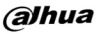 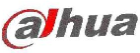 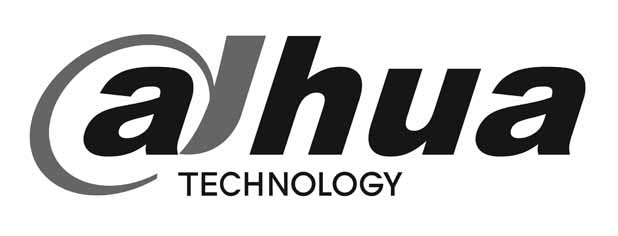 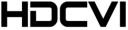 All other company names and trademarks mentioned herein are the properties of their respective owners.DisclaimerThese release notes are for reference only, and the actual product shall prevail.Succeeding products and release notes are subject to change without notice.If there is any uncertainty or controversy, please refer to our final explanation.Table of ContentsLegal Information	IRelease Notes	11	Overview	12	Functions and Application	13	New Features	24	Fixed Bugs	25	Compatibility	26	Matching Information	27	Pending Issues	38	Update Guide	3Release NotesOverviewFunctions and ApplicationThis security radar is mainly used in outdoor moving targets detection to output target trajectory and related information. Radar detection has extremely high accuracy, and is not affected by factors such as weather and light. It can be effectively applied to various perimeter and region protection scenarios.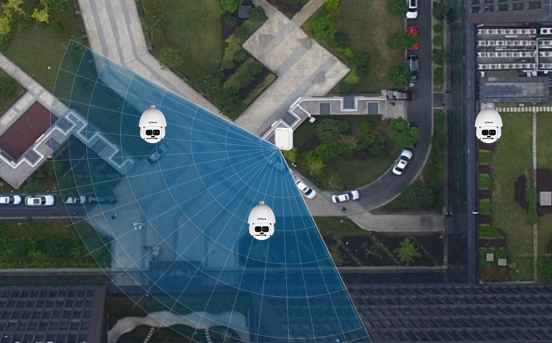 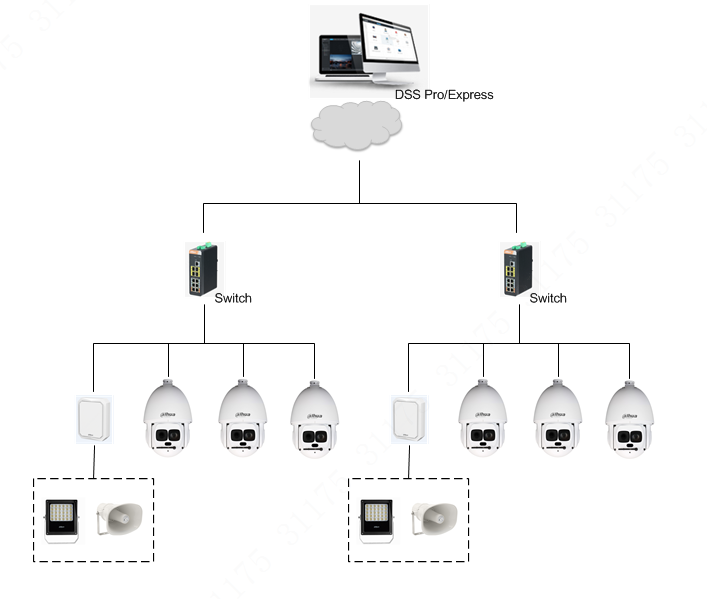 New FeaturesFixed BugsCompatibility/Matching InformationRadar+PTZ smart tracking, and the speed dome models are as follows:Pending IssuesUpdate GuideRefer to the Radar Update Guide.ZHEJIANG DAHUA VISION TECHNOLOGY CO., LTD.Address: No.1199, Bin'an Road, Binjiang District, Hangzhou, P.R. ChinaPostcode: 310053Tel: +86-571-87688883Fax: +86-571-87688815Email: overseas@dahuatech.comWebsite: www.dahuasecurity.com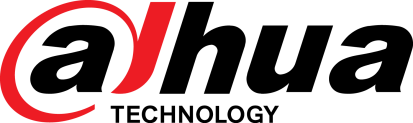 Security RadarV2.810.0000001.0Release NotesZHEJIANG DAHUA VISION TECHNOLOGY CO., LTD.ItemDescriptionProduct NameSecurity RadarVersionRadar: V2.810.0000001.0.R.200326MCU: General_PFR4K-D_V1.000.0000000.2.R.200107 General_PFR4K-E_V1.000.0000000.2.R.200107.zipSoftware Package InformationRadar Program: DH_SD-Prometheus_MultiLang_PN_Stream3-Radar_ V2.810.0000001.0.R.200326.zipDH_SD-Prometheus_MultiLang_NP_Stream3-Radar_ V2.810.0000001.0.R.200326.zipMCU Program: General_PFR4K-D_V1.000.0000000.2.R.200107.zipGeneral_PFR4K-E_V1.000.0000000.2.R.200107.zipOS RequirementNoneRelease DateApril 15, 2020No.VersionRelease time1V2.800.0000009.1.R.2003032020-3-132V2.810.0000001.0.R.2003262020-4-15No.Bugs1Repair the Speed Domes track the same target in turn when choose the Tour mode.2Repair the Speed Domes track the targets in the alarm area and the pre-warning area in turn.3Optimize the function of scene change4Add display of radar algorithm version5Remove the linkage setting for the shielded area6Fixed the failure to set the boot timeSD SeriesModelSD49DH-SD49225/49412/49212T-HN-S2SD49DH-SD49425XB-HNRSD49DH-SD49225XA-HNRSD59DH-SD59430/59230/59225U-HNISD59DH-SD59232/432/425XA-HNRSD5ADH-SD5A425/445XA-HNRSD6CEDH-SD6CE245/230/225U-HNISD6CEDH-SD6CE445XA-HNRSD60DH-SD60430/230/225U-HNISD65FDH-SD65F233XA-HNRSD6ALDH-SD6AL245U-HNI(IR)SD6ALDH-SD6AL233/445XA-HNR(IR)SD6AEDH-SD6AE233XA-HNISD6AEDH-SD6AE240V-HNISD8ADH-SD8A840/440/240/820WA-HNFSD8ADH-SD8A840/440/240VI-HNIDH-SD10DH-SD10A248V-HNDH-SD10DH-SD10A248WA-HNFPTZDH-PTZ83840-HNF-WAPTZDH-PTZ19245U-IRB-N(-B)PTZDH-PTZ19240V-IRB-N(-B)PTZDH-PTZ1A225U-IRA-NNo.Issue descriptionPossible resultHow to fix1Target filtering in the defined region is invalid.Humans and vehicles cannot be filtered in the regions.Upgrade the program version.2When there are electronic devices with the same frequency band in the radar detection range, false alarms might occur.The alarm needs to be checked manually.Make sure that no device with the same frequency band (24.05–24.25 GHz) is in the detection range.3When the wind is strong, false alarms might occur from trees.The alarm needs to be checked manually.Draw a shield area to shield those trees.4The shield area will not be active whent it is drawn beyond the protected area.The shield area will not be active.Redraw the shielded area within the protected area.